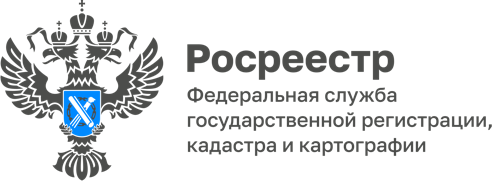 24.11.2023Пресс-служба УправленияРосреестра по Приморскому краю+7 (423) 245-49-23, доб. 108525press_rosreestr@mail.ru690091, Владивосток, ул. Посьетская, д. 48Руководитель Управления Росреестра по Приморскому краю принял участие в конференции риелторов«Топ 10 причин, по которым ваша сделка может не состоятся» - об этом рассказал Александр Корнев на конференции риелторов. Организатором мероприятия выступил городской риэлтерский центр, который собрал около 200 специалистов со всего Приморского края и Дальнего Востока. Руководитель Приморского Росреестра рассказал о способах получения информации из единого государственного реестра недвижимости, особое внимание уделив содержащимся в ЕГРН сведениям о запретах и ограничениях. Также Александр Корнев рассказал о ходе внедрения новых электронных сервисов в рамках реализации государственного проекта «Национальная система пространственных данных». «Умка» - умный кадастр, «Ева» - помощник регистратора, земля для туризма, земля для стройки, комплексное развитие территорий и другие сервисы, уже сейчас значительно упрощают предоставление и использование информации в электронном формате. Напомним, что «цифровая трансформация» ведомства должна завершиться к 2030 году.Участники мероприятия живо интересовались разными вопросами: как можно получить выписку ЕГРН о признания правообладателя недееспособным? Могут ли банки самостоятельно запрашивать выписки из ЕГРН в рамках проведения сделок с недвижимостью?«Прямой контакт и информационное взаимодействие с Росреестром очень важны для риэлтерского сообщества. В такие моменты представители отрасли имеют возможность получить информацию о новых возможностях и ответы на многие вопросы «из первых уст». Искренне благодарны Александру Анатольевичу Корневу за то, что он нашел возможность посетить конференцию «ГРЦ Действия» и выступить с очень интересным и полезным для всех гостей докладом» -  подчеркнул Сергей Косиков, генеральный директор компании «ГРЦ».О РосреестреФедеральная служба государственной регистрации, кадастра и картографии (Росреестр) является федеральным органом исполнительной власти, осуществляющим функции по государственной регистрации прав на недвижимое имущество и сделок с ним, по оказанию государственных услуг в сфере ведения государственного кадастра недвижимости, проведению государственного кадастрового учета недвижимого имущества, землеустройства, государственного мониторинга земель, навигационного обеспечения транспортного комплекса, а также функции по государственной кадастровой оценке, федеральному государственному надзору в области геодезии и картографии, государственному земельному надзору, надзору за деятельностью саморегулируемых организаций оценщиков, контролю деятельности саморегулируемых организаций арбитражных управляющих. Подведомственными учреждениями Росреестра являются ППК «Роскадастр» и ФГБУ «Центр геодезии, картографии и ИПД». 